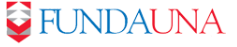 FUNDAUNAFORMULARIO SOLICITUD AUTORIZACIÓNPARA GESTIONAR GASTOS EN ACTIVIDADES PROTOCOLARIAS Y SOCIALESDatos de la unidad: Datos de la actividad: Tipo de actividad: (seleccione el tipo de actividad institucional, basado en lo establecido en UNA-R-DISC-010-2021)(  ) Actividades de capacitación de los Programas, Proyectos y Actividades Académicas (PPAA) que se realizan en zonas rurales y alejadas o que se ejecutan donde no hay fácil acceso para que las personas participantes puedan contratar su alimentación(  )  Actividades académicas en los Campus universitarios dirigidos a participantes externos que provengan de situación de vulnerabilidad social(   ) Actos de atracción e inducción estudiantil (se autoriza únicamente la alimentación para estudiantes participantes).(  ) Actividades de capacitación en las que los estudiantes participen, ya sea como receptores o como apoyo al equipo de facilitadores de los Programas, Proyectos y Actividades Académicas (PPAA) y ARES de vinculación externa remunerada o cooperación externa(   ) Jornadas de voluntariado y actos organizados en este marco ( solo para estudiantes involucrados).(    )Talleres y capacitaciones estudiantiles de Vida Estudiantil (solo para estudiantes involucrados).(    )Gastos expresamente presupuestados en un contrato o instrumento de cooperación. Fuente externa. Especifique________________________________________________________________________________________________________________________________________________________________________________________________________________________________________________________________________________________________________________________________(   )  Otros: Especifique ________________________________________________________________________________________________________________________________________________________________________________________________________________________________________________________________________________________________________________________________________________________________________________________________________________Atención: Uso exclusivo de FUNDAUNA: MBA. Ileana Hidalgo LópezDelegada EjecutivaNúmero de consecutivo: Fecha:Número de proyecto: Persona solicitante:Cargo de la persona solicitante:Cargo de la persona solicitante:Números de teléfonos:Correo electrónico:Nombre de la actividad:Nombre de la actividad:Fecha de la actividad: Lugar donde se llevará a cabo: Justificación de la actividad: (importancia y objetivo) Gastos que se cubrirán con el fondo especial u orden de compra:Monto total del fondo especial u orden de compra: (detallar el monto total del fondo especial u orden de compra) Se cubrirán gastos de alimentación y bebidas con el fondo especial u orden de compra: (   ) SÍ   (   ) NOMonto que se utilizará para cubrir gastos de alimentación y bebidas: (en este apartado deben detallar el monto específico que van a destinar en alimentos y bebidas en caso de que incluya este rubro)  Se garantiza que se contratarán las alternativas más rentables que garanticen las condiciones y excelencia (   ) SÍJustificación de la actividad: (importancia y objetivo) Gastos que se cubrirán con el fondo especial u orden de compra:Monto total del fondo especial u orden de compra: (detallar el monto total del fondo especial u orden de compra) Se cubrirán gastos de alimentación y bebidas con el fondo especial u orden de compra: (   ) SÍ   (   ) NOMonto que se utilizará para cubrir gastos de alimentación y bebidas: (en este apartado deben detallar el monto específico que van a destinar en alimentos y bebidas en caso de que incluya este rubro)  Se garantiza que se contratarán las alternativas más rentables que garanticen las condiciones y excelencia (   ) SÍEn el caso de fondo especial: si el fondo especial involucra gastos de alimentación recuerde que al liquidar deberán adjuntar: listado de las personas beneficiadas en la actividad, donde se incluya: número de cédula, nombre completo y apellidos, y la institución, entidad o comunidad a la que pertenece.Nombre del Funcionario Responsable: Firma AutorizadoDenegado